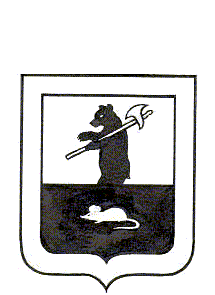 АДМИНИСТРАЦИЯ ГОРОДСКОГО ПОСЕЛЕНИЯ МЫШКИНП о с т а н о в л е н и ег. Мышкин	29.05.2023                                                               №114Об утверждении карты коррупционныхрисков в Администрации городскогопоселения Мышкин         В соответствии с Федеральным законом от 06.10.2003 № 131 - ФЗ «Об общих принципах организации местного самоуправления в Российской Федерации», Уставом городского поселения Мышкин Мышкинского муниципального района Ярославской области,ПОСТАНОВЛЯЕТ:	1.Внести изменения в постановление Администрации городского поселения Мышкин от 12.03.2019 №35/1 «Об утверждении карты коррупционных рисков в Администрации городского поселения Мышкин» изложив приложение №1 в новой редакции.  	2. Признать утратившим силу постановление Администрации городского поселения Мышкин от 03.12.2021 №256 «Об утверждении карты коррупционных рисков в Администрации городского поселения Мышкин».	3.Разместить настоящее постановление на официальном сайте  городского поселения Мышкин в информационно-телекоммуникационной сети «Интернет».	4.Контроль за исполнением настоящего постановления оставляю за собой.	5.Настоящее постановление вступает в силу с момента его подписания.И.о.Главы городского поселения Мышкин	                                                                       В.А. КрыловПриложение №1к постановлению Администрации городского поселения Мышкинот 29.05.2023 № 114Карта коррупционных рисков
Администрации городского поселения Мышкин Мышкинского муниципального района Ярославской области№ п/пКоррупционно-опасная функцияТиповые ситуацииНаименование должности государственной гражданской (муниципальной) службыСтепень риска (низкая, средняя, высокая)Меры по управлению 
коррупционными рисками123456Администрация городского поселения МышкинАдминистрация городского поселения МышкинАдминистрация городского поселения МышкинАдминистрация городского поселения МышкинАдминистрация городского поселения МышкинАдминистрация городского поселения МышкинПодготовка проектов нормативных правовых актовРазработка  проектов нормативных правовых актов, содержащих коррупциогенные факторыЗаместитель Главы Администрации городского поселения, специалисты АдминистрациинизкаяПривлечение к разработке проектов нормативных правовых актов Администрации городского поселения Мышкин Мышкинского муниципального района Ярославской области, институтов гражданского общества в формах обсуждения, создания совместных рабочих групп;Представление интересов органа  местного самоуправления городского поселения Мышкин в судебных и иных органах властиненадлежащее исполнение обязанностей представителя органа государственной власти (органа местного самоуправления) (пассивная позиция при защите интересов органа государственной власти (органа местного самоуправления) в целях принятия судебных решений в пользу третьих лиц) при представлении интересов органа государственной власти (органа местного самоуправления) в судебных и иных органах власти;злоупотребление предоставленными полномочиями (в обмен на обещанное вознаграждение отказ от исковых требований, признание исковых требований, заключение мирового соглашения в нарушение интересов органа государственной власти (органа местного самоуправления).Глава городского поселения, Заместитель Главы Администрации городского поселениявысокаяРазмещение на официальном сайте Администрации поселения Мышкин информации о результатах рассмотренных в суде дел.Разъяснение служащим: - обязанности незамедлительно сообщить представителю нанимателя о склонении его к совершению коррупционного правонарушения;- ответственности за совершение коррупционных правонарушений;анализ материалов судебных дел в части реализации представителем органа государственной власти (органа местного самоуправления) утвержденной правовой позиции.Выработка позиции представления в суде интересов органа государственной власти (органа местного самоуправления), используя договоренность со стороной по делу (судьей).Глава городского поселения, Заместитель Главы Администрации городского поселениявысокаяПолучение положительного решения по делам органа государственной власти (органа местного самоуправления):- используя договоренность со стороной по делу (судьей);- умалчивая о фактических обстоятельствах дела;- инициируя разработку проекта нормативного правового акта, содержащего коррупциогенные факторы.Глава городского поселения, Заместитель Главы Администрации городского поселениявысокаяОсуществление полномочий собственника (учредителя) в отношении подведомственных органу местного самоуправления городского поселения Мышкин  организацийСогласование крупных сделок с нарушением установленного порядка в интересах отдельных лиц в связи с полученным (обещанным) от них (иных заинтересованных лиц) вознаграждением.Глава городского поселения, Заместитель Главы Администрации городского поселения,высокаяОрганизация работы по контролю за деятельностью подведомственных организаций органа местного самоуправления городского поселения Мышкин.Принятие решений о распределении бюджетных ассигнований, субсидий, межбюджетных трансфертов с нарушением установленного порядка в обмен на полученное (обещанное) вознаграждение.Глава городского поселения, Заместитель Главы Администрации городского поселения,Начальник отдела финансов и общих вопросов АдминистрациивысокаянизкаяПривлечение к принятию решений специалистов органа местного самоуправления городского поселения Мышкин;разъяснение служащим: - обязанности незамедлительно сообщить представителю нанимателя о склонении его к совершению коррупционного правонарушения;- ответственности за совершение коррупционных правонарушений.Осуществление функций государственного (муниципального) заказчика, осуществляющего закупки товаров, работ, услуг для муниципальных нуждВ ходе разработки и составления технической документации, подготовки проектов муниципальных контрактов установление необоснованных преимуществ для отдельных участников закупки.Глава городского поселения, Заместитель Главы Администрации городского поселения,консультант Администрации городского поселениявысокаясредняяНормативное регулирование порядка, способа и сроков совершения действий служащим при осуществлении коррупционно-опасной функции;проведение антикоррупционной экспертизы проектов государственных (муниципальных) контрактов, договоров либо технических заданий к ним;разъяснение служащим: - обязанности незамедлительно сообщить представителю нанимателя о склонении его к совершению коррупционного правонарушения;- ответственности за совершение коррупционных правонарушений.При подготовке обоснования начальной (максимальной) цены контракта необоснованно:              - расширен (ограничен) круг возможных участников закупки; - необоснованно завышена (занижена) начальная (максимальная) цена контракта.Глава городского поселения, Заместитель Главы Администрации городского поселения,консультант Администрации городского поселениявысокаясредняяПодготовка отчета об исследовании рынка начальной цены контракта;Подготовка проектов муниципальных  контрактов (договоров) на выполнение уже фактически выполненных работ, либо уже оказанных услуг.Заместитель Главы Администрации городского поселения,консультант Администрации городского поселениявысокаясредняяНормативное регулирование порядка и сроков совершения действий служащим при осуществлении коррупционно-опасной функции;привлечение к подготовке проектов государственных контрактов (договоров) иных специалистов органа местного самоуправления городского поселения МышкинПри приемке результатов выполненных работ (поставленных товаров, оказанных услуг), документальном оформлении расчетов с поставщиками устанавливаются факты несоответствия выполненных работ (поставленных товаров, оказанных услуг) условиям заключенных муниципальных контрактов (договоров). В целях подписания акта приемки представителем исполнителя по муниципальному контракту (договору) за вознаграждение предлагается не отражать в приемной документации информацию о выявленных нарушениях, не предъявлять претензию о допущенном нарушении.Глава городского поселения, Заместитель Главы Администрации городского поселения,консультант Администрации городского поселениявысокаясредняяКомиссионный прием результатов выполненных работ (поставленных товаров, оказанных услуг);разъяснение служащим: - обязанности незамедлительно сообщить представителю нанимателя о склонении его к совершению коррупционного правонарушения;- ответственности за совершение коррупционных правонарушений.В целях создания «преференций» для какой-либо организации-исполнителя представителем организации за вознаграждение предлагается нарушить предусмотренную законом процедуру либо допустить нарушения при оформлении документации на закупку у единственного поставщика товаров, работ, услуг.Глава городского поселения, Заместитель Главы Администрации городского поселения,консультант Администрации городского поселениявысокаясредняяНормативное регулирование порядка, способа и сроков совершения действий служащим при осуществлении коррупционно-опасной функции;привлечение к подготовке документации  иных специалистов органа местного самоуправления городского поселения Мышкин.В целях заключения муниципального  контракта (договора) с подрядной организацией, не имеющей специального разрешения на проведение определенного вида работ, представителем организации за вознаграждение предлагается при разработке технической документации либо проекта государственного (муниципального) контракта. (договора) не отражать в условиях контракта (договора) требование к исполнителю о наличии специального разрешения на выполнение определенного вида работ.Глава городского поселения, Заместитель Главы Администрации городского поселения,консультант Администрации городского поселениявысокаясредняяНормативное регулирование порядка, способа и сроков совершения действий служащим при осуществлении коррупционно-опасной функции;привлечение к подготовке документации иных специалистов органа местного самоуправления городского поселения МышкинПри ведении претензионной работы служащему предлагается за вознаграждение способствовать не предъявлению претензии либо составить претензию, предусматривающую возможность уклонения от ответственности за допущенные нарушения муниципального контракта (договора).Глава городского поселения, Заместитель Главы Администрации городского поселения,консультант Администрации городского поселениявысокаясредняяНормативное регулирование порядка и сроков совершения действий служащим при осуществлении коррупционно-опасной функции;Подмена документов в интересах какого-либо участника в обмен на полученное (обещанное) вознаграждение.Глава городского поселения, Заместитель Главы Администрации городского поселения,Консультант Администрации городского поселениявысокаясредняяПубличное вскрытие конвертов и открытие доступа к заявкам, поданным в электронном виде.Коллегиальное принятие решений.Участие в голосовании при наличии близкого родства или свойства с участником закупки.Заместитель Главы Администрации городского поселения,консультант Администрации городского поселениявысокаясредняяНормативное закрепление порядка раскрытия конфликта интересов и его урегулирования; повышение личной ответственности членов комиссии путем подписания ими заявлений об отсутствии конфликта интересов.Предоставление неполной или некорректной информации о закупке, подмена разъяснений ссылками на документацию о закупке.Заместитель Главы Администрации городского поселения,консультант Администрации городского поселениявысокаясредняяНормативное регулирование порядка и сроков совершения действий служащим при осуществлении коррупционно-опасной функции.Прямые контакты и переговоры с потенциальным участником закупки.Дискриминационные изменения документации.Глава городского поселения, Заместитель Главы Администрации городского поселения,консультант Администрации городского поселениявысокаясредняяНормативное регулирование порядка и сроков совершения действий служащим при осуществлении коррупционно-опасной функции;оборудование мест взаимодействия служащих и представителей участников торгов средствами аудио- видео-записи.При приеме котировочных заявок, конкурсных заявок склонение к разглашению информации об организациях и лицах, подавших заявки на участие в процедурах по размещению заказов на поставку товаров, выполнение работ и оказание услуг для муниципальных нужд, необоснованный отказ в приеме заявки, несвоевременная регистрация заявки.Глава городского поселения, Заместитель Главы Администрации городского поселения,консультант Администрациигородского поселениявысокаясредняяРазъяснение муниципальным служащим:- обязанности незамедлительно сообщить представителю нанимателя о склонении его к совершению коррупционного правонарушения;- мер ответственности за совершение коррупционных правонарушений.Предоставление муниципальных услуг гражданам и организациям  согласно Постановлению Администрации городского поселения Мышкин от 17.02.2022 №28 «Об утверждении Перечня муниципальных услуг, предоставляемых органами местного самоуправления городского поселения Мышкин» и государственных услуг, предоставляемых в соответствии с законодательством Ярославской области.Установление необоснованных преимуществ при оказании муниципальной услуги.Заместитель Главы Администрации городского поселения, специалисты Администрации городского поселениявысокаяНормативное регулирование порядка оказания муниципальной услуги;размещение на официальном сайте городского поселения Мышкин Административного регламента предоставления муниципальной услуги;совершенствование механизма отбора служащих для включения в состав комиссий, рабочих групп, принимающих соответствующие решения;осуществление контроля за исполнением положений Административного регламента оказания муниципальной услуги;разъяснение служащим: - обязанности незамедлительно сообщить представителю нанимателя о склонении его к совершению коррупционного правонарушения;- мер ответственности за совершение коррупционных правонарушений.Незаконное оказание либо отказ в оказании муниципальной услуги.специалисты Администрации городского поселениясредняяВведение или расширение процессуальных форм взаимодействия граждан (организаций) и должностных лиц, например, использование информационных технологий в качестве приоритетного направления для осуществления служебной деятельности («одно окно», системы электронного обмена информацией).Требование от граждан (юридических лиц) информации и документов, предоставление которых не предусмотрено административным регламентом оказания услуги.специалисты Администрации городского поселениясредняяОптимизация перечня документов(материалов, информации), которые граждане (юридические лица) обязаны предоставить для реализации права.Предоставление имущества, составляющего муниципальную казну, в арендуНеобоснованное занижение арендной платы за передаваемое в аренду имущество или установление иных условий аренды в пользу арендатора в обмен на полученное (обещанное) вознаграждение.Заместитель Главы Администрации городского поселения, начальник отдела финансов и общих вопросов Администрации городского поселениясредняяУстановление четкой регламентации способа совершения действий должностным лицом, а также размера арендной платы и иных условий договора аренды.Допуск заявителей на участие в аукционе (конкурсе) при несоответствии подаваемых заявок. Предоставление преимуществ отдельным участникам торгов путем разглашения конфиденциальной информации об иных участниках торгов.Заместитель Главы Администрации городского поселения,консультант Администрации городского поселениявысокаясредняяСоблюдение требований и условий допуска заявителей к участию в аукционе (конкурсе), предусмотренных утвержденной документацией о проведении аукциона (конкурса)1.7.Организация продажи муниципального имуществаНеобоснованное занижение стоимости продаваемого имущества в обмен на полученное (обещанное) вознаграждениезаместитель Главы Администрации городского поселения, консультант Администрации городского поселениявысокаясредняяУстановление четкой регламентации способа оценки имущества, предлагаемого к продаже1.8.Организация проведения торгов (аукционов) по продаже земельных участков и имущества, находящихся в собственности городского поселения МышкинПринятие решения о проведении торгов, заключение договора с победителем при необоснованном включении в документацию о проведении торгов (аукционную документацию) условий в интересах определенного лица – необоснованное ограничение конкуренции.заместитель Главы Администрации городского поселения, консультант Администрации городского поселениясредняяУстановление четкой регламентации способа и сроков совершения действий должностным лицом при осуществлении коррупционно-опасной функции. Определение начальной цены на основании отчета независимого оценщика1.9.Подготовка проектов нормативных правовых актовРазработка и согласование проектов нормативных правовых актов, содержащих коррупциогенные факторыСпециалисты Администрации городского поселениясредняяПривлечение к разработке проектов нормативных правовых актов Администрации городского поселения Мышкин Мышкинского муниципального района Ярославской области, институтов гражданского общества в формах обсуждения, создания совместных рабочих групп;1.10.Проведение антикоррупционной и правовой экспертизы нормативных правовых актов и проектов нормативных правовых актовСогласование проектов нормативных правовых актов Администрации городского поселения содержащих, коррупциогенные факторы. Несоставление экспертного заключения по результатам проведения антикоррупционной экспертизы о наличии коррупциогенных факторов в проекте нормативного правового актаКонсультантАдминистрации городского поселения средняяПривлечение к разработке проектов нормативных правовых актов Администрации городского поселения Мышкин Мышкинского муниципального района Ярославской области, институтов гражданского общества в формах обсуждения, создания совместных рабочих групп;Информирование населения о возможности и необходимости участия в проведении независимой антикоррупционной экспертизы проектов нормативных правовых актовПодготовка экспертных заключений о соответствии федеральному и региональному законодательству проектов нормативных правовых актов, содержащих коррупциогенные факторы.Консультант Администрации городского поселениясредняяОрганизация повышения профессионального уровня служащих, осуществляющих проведение антикоррупционной экспертизы;перераспределение функций между служащими внутри структурного подразделения.Разъяснение служащим: - обязанности незамедлительно сообщить представителю нанимателя о склонении его к совершению коррупционного правонарушения;- ответственности за совершение коррупционных правонарушений.1.11Представление интересов органа  местного самоуправления городского поселения Мышкин в судебных и иных органах властиненадлежащее исполнение обязанностей представителя органа государственной власти (органа местного самоуправления) (пассивная позиция при защите интересов органа государственной власти (органа местного самоуправления) в целях принятия судебных решений в пользу третьих лиц) при представлении интересов органа государственной власти (органа местного самоуправления) в судебных и иных органах власти;злоупотребление предоставленными полномочиями (в обмен на обещанное вознаграждение отказ от исковых требований, признание исковых требований, заключение мирового соглашения в нарушение интересов органа государственной власти (органа местного самоуправления).Заместитель Главы Администрации городского поселения высокаяРазмещение на официальном сайте городского поселения Мышкин информации о результатах рассмотренных в суде дел.Разъяснение служащим: - обязанности незамедлительно сообщить представителю нанимателя о склонении его к совершению коррупционного правонарушения;- ответственности за совершение коррупционных правонарушений;анализ материалов судебных дел в части реализации представителем органа государственной власти (органа местного самоуправления) утвержденной правовой позиции.Выработка позиции представления в суде интересов органа государственной власти (органа местного самоуправления), используя договоренность со стороной по делу (судьей).Заместитель Главы Администрации городского поселения высокаяПолучение положительного решения по делам органа государственной власти (органа местного самоуправления):- используя договоренность со стороной по делу (судьей);- умалчивая о фактических обстоятельствах дела;- инициируя разработку проекта нормативного правового акта, содержащего коррупциогенные факторы.Заместитель Главы Администрации городского поселениясредняя1.12Организация договорной работы (правовая экспертиза проектов договоров (соглашений), заключаемых от имени Администрации городского поселения Мышкин; подготовка по ним заключений, замечаний и предложений; мониторинг исполнения договоров (соглашений))Согласование проектов договоров (соглашений), предоставляющих необоснованные преимущества отдельным субъектам, в обмен на полученное (обещанное) от заинтересованных лиц вознаграждение. Согласование результатов правовой экспертизы проектов договоров (соглашений), предоставляющих необоснованные преимущества отдельным субъектам, в соответствии с полученным от заинтересованных лиц вознаграждением.Подготовка экспертного заключения, содержащего выводы об отсутствии коррупциогенных факторов при условии их наличия в  проектах договоров (соглашений), предоставляющих необоснованные преимущества отдельным субъектам, в соответствии с полученным от заинтересованных лиц вознаграждениемЗаместитель Главы Администрации городского поселениясредняяНормативное регулирование порядка согласования договоров (соглашений);исключение необходимости личного взаимодействия (общения) служащих с гражданами и представителями организаций;разъяснение служащим: - обязанности незамедлительно сообщить представителю нанимателя о склонении его к совершению коррупционного правонарушения;- ответственности за совершение коррупционных правонарушений.1.13Осуществление функций контроля (надзора) в рамках полномочий органа местного самоуправления городского поселения МышкинПринятие решения о проведении мероприятий по контролю (надзору) выборочно в отношении отдельных органов (организаций)Заместитель Главы Администрации городского поселенияКонсультант Администрации городского поселениясредняяНормативное регулирование порядка, способа и сроков совершения действий служащим при осуществлении коррупционно-опасной функции;комиссионное проведение контрольных (надзорных) мероприятий; разъяснение служащим: - обязанности незамедлительно сообщить представителю нанимателя о склонении его к совершению коррупционного правонарушения;- ответственности за совершение коррупционных правонарушений.По завершении мероприятий по контролю (надзору) неотражение в акте (справке) о результатах мероприятия по контролю (надзору) выявленных нарушений законодательства в обмен на полученное (обещанное) вознаграждение.Заместитель Главы Администрации городского поселенияКонсультант Администрации городского поселениясредняяСогласование решения, принятого по результатам проведения мероприятий по контролю (надзору), не содержащего информацию о выявленных нарушениях законодательства в обмен на полученное (обещанное) вознаграждение.Заместитель Главы Администрации городского поселенияКонсультант Администрации городского поселениясредняяПринятие по результатам проведения мероприятий по контролю (надзору) формального решения, не содержащего информацию о выявленных нарушениях законодательства в обмен на полученное (обещанное) вознаграждение.Заместитель Главы Администрации городского поселенияКонсультант Администрации городского поселениясредняя1.14Предоставление муниципальных услуг гражданам и организациям  согласно Постановлению Администрации городского поселения Мышкин от 30.10.2020 №214 «Об утверждении Перечня муниципальных услуг, предоставляемых органами местного самоуправления городского поселения Мышкин» и государственных услуг, предоставляемых в соответствии с законодательством Ярославской области.Установление необоснованных преимуществ при оказании муниципальной услуги.Заместитель Главы Администрации городского поселенияКонсультант Администрации городского поселениясредняяНормативное регулирование порядка оказания муниципальной услуги;размещение на официальном сайте городского поселения Мышкин Административного регламента предоставления муниципальной услуги;совершенствование механизма отбора служащих для включения в состав комиссий, рабочих групп, принимающих соответствующие решения;осуществление контроля за исполнением положений Административного регламента оказания муниципальнойуслуги;разъяснение служащим: - обязанности незамедлительно сообщить представителю нанимателя о склонении его к совершению коррупционного правонарушения;- мер ответственности за совершение коррупционных правонарушений.Незаконное оказание либо отказ в оказании муниципальной услуги.Заместитель Главы Администрации городского поселенияКонсультант Администрации городского поселениянизкаяВведение или расширение процессуальных форм взаимодействия граждан (организаций) и должностных лиц, например, использование информационных технологий в качестве приоритетного направления для осуществления служебной деятельности («одно окно», системы электронного обмена информацией).Требование от граждан (юридических лиц) информации и документов, предоставление которых не предусмотрено административным регламентом оказания услуги.Заместитель Главы Администрации городского поселенияКонсультант Администрации городского поселениянизкаяОптимизация перечня документов(материалов, информации), которые граждане (юридические лица) обязаны предоставить для реализации права.